MaatschappijleerSamenvattingToetsweek 4Havo 4Pluriforme samenlevingHoofdstuk 1 – Pluriformiteit in NederlandPluriforme samenleving: een land waarin mensen naast elkaar leven met uiteenlopende godsdiensten en levensstijlen en waar een redelijke mate van verdraagzaamheid heerstWat is cultuur?Onder cultuur verstaan we: alle waarden, normen en gewoonten die mensen binnen een groep of samenleving met elkaar delen.De overheersende cultuur in een samenleving noemen we de dominante cultuur: alle waarden, normen en gewoonten die de meerderheid van de bevolking met elkaar deelt. Naast de dominante cultuur bestaan er talloze kleinere subculturen. We spreken van een subcultuur wanneer binnen een groep sommige waarden, normen en andere cultuurkenmerken afwijken van de dominante cultuur. Subculturen kun je vaak herkennen aan een bepaalde levensstijl.Een subcultuur hoeft niet strijdig te zijn met de dominante cultuur. Dat is wel zo bij een tegencultuur. Hiermee worden groepen aangeduid die zich verzetten tegen (delen van) de dominante cultuur of daar zelfs een bedreiging voor vormen.Culturele verschillen hebben met de volgende factoren te maken:Stad en platteland: In de stad zijn mensen gewend aan drukte en anonimiteit, terwijl er in de dorpen juist veel onderlinge betrokkenheid en sociale cohesie (controle) bestaat.Jong en oud: jij kleedt je anders dan je opa en oma, en vult je vrije tijd anders in. Als er veel verschillen zijn kan dat lijden tot een generatieconflict, dat is als mensen qua leeftijd zoveel van elkaar verschillen en elkaars visie en leefstijl totaal niet begrijpen.Beroep en maatschappelijke positie: Als je bij een bedrijf werkt pas je je aan naar de bedrijfscultuur: alle waarden, normen en gewoonten die er in een bedrijf gelden. Door ongelijkheid in inkomen gedragen mensen zich anders, je maatschappelijke positie en inkomen hebben invloed op je leefstijlMannen en vrouwen: vrouwen doen dingen die mannen niet doen en andersom, dit heeft vaak te maken met rolpatronen: algemene verwachtingen en opvattingen over hoe iemand zich moet gedragen.Etniciteit: je afkomst bepaald ook hoe je levensstijl is. Godsdienst: Bij elke godsdienst horen specifieke opvattingen, gebruiken en feestdagen. Hoofdstuk 2 – Cultuur en identiteitNature-aanhangers denken dat ons gedrag vooral wordt bepaald door aangeboren eigenschappen zoals lichaamsbouw, ritmegevoel of seksuele voorkeur.Nurture-aanhangers zeggen juist dat gedrag vooral aangeleerd is en dat je omgeving en de cultuur waarin je opgroeit, bepalend zijn.Cultuuroverdracht noemen we ook wel socialisatie, het proces waarbij iemand de waarden, normen en andere cultuurkenmerken van zijn samenleving of groep aanleert.In iedere samenleving bestaan verschillende socialiserende instituties. Dit zijn groepen, organisaties en collectieve gedragspatronen die specifieke waarden, normen en gewoonten overdragen. Bijvoorbeeld school of werk, maar ook thuis.Hoe vindt socialisatie plaats?Imitatie: bijvoorbeeld als peuter terugzwaaien naar je opa en omaInformatie: kennisoverdracht → schoolSociale controle: de manieren waarop mensen anderen stimuleren of dwingen zich aan de geldende normen te houden.Internalisatie: mensen gaan zich waarden, normen en gewoonten eigen maken en zich automatisch gaan gedragen zoals hun omgeving van hen verwacht.Persoonlijke identiteit: alle aangeleerde kenmerken die bij jouw persoonlijkheid horen, zoals de muziek waar je van houdt of de kleding die je draagt.   Sociale identiteit: bestaat uit de groepen en culturen waarmee je je verbonden voelt.Groepen kunnen een wij-zij-gevoel ontwikkelen. Dan is er niet alleen onderlinge saamhorigheid, maar de groep gaat zich ook afzetten tegen andere groepen: Rotterdam VS Amsterdam.In andere culturen staat het collectief vaak boven het individu. Dit betekent dat mensen vanaf hun geboorte al horen bij een hechte en sterke groep.In masculiene culturen zijn de werelden van mannen en vrouwen duidelijk gescheiden. Mannen zijn meer leidend en zijn gericht op werk, vrouwen zijn meer bescheiden en dienstbaar.Hoofdstuk 3 – Nederland is veranderdWat was Nederland voor samenleving?Er waren sterke gezagsverhoudingenGrote verschillen tussen de sociaaleconomische klassen, er was weinig sociale mobiliteit, het was moeilijk om te klimmen op de maatschappelijke ladder.Nederland was sterk godsdienstig en verzuild. Verzuiling betekent dat mensen zich organiseerden rond hun geloof of overtuigen → iedere zuil had een eigen omroep, school, krant etc.Mannen en vrouwen leefden naar traditionele rolpatronen → man was hoofd van het gezin en de vrouw zorgde voor het gezin.Door de toenemende welvaart in de jaren 60 veranderde Nederland in een consumptiemaatschappij, een samenleving die sterk gericht is op vrijetijdsbesteding en materieel bezit. De grotere mondigheid van burgers had invloed op de bestaande gezagsverhoudingen. Door de welvaartsgroei veranderde ook de leefstijl van jongeren. Er kwamen jongerenculturen zoals hippies, provo’s en punkers.Aan het begin van de twintigste eeuw werden getrouwde vrouwen nog als handelingsonbekwaam gezien: in de wet stond dat ze niet als zelfstandig een overeenkomst mochten sluiten zoals een lening of een arbeidscontract maar moesten daar toestemming voor hebben van hun man.Vanaf de jaren 60 werden meisjes meer economisch onafhankelijk dat kwam doordat ze gingen studeren en werken. Mede door de feministen kregen vrouwen meer rechten.Door nieuwe communicatiemiddelen en betere transportmogelijkheden groeide de internationale handel in de loop van de twintigste eeuw. Hierdoor gingen bedrijven steeds meer internationaal handel drijven, hierdoor ontstonden er multinationals. Reizen werd makkelijker en communicatie ook. Dit noem je globalisering, de ontwikkeling waardoor mensen wereldwijd steeds meer met elkaar verbonden raken. Globalisering heeft ook gezorgd voor cultuurveranderingen, we hebben kledingstijlen, sociale omgangsvormen en eetgewoonten overgenomen die oorspronkelijk niet Nederlands zijn.Hoofdstuk 4 – Migratie naar NederlandMotieven voor migratieEconomisch: mensen willen beter werk etc.Sociale motieven: mensen willen bij familie in het buitenland wonen of om met iemand uit het buitenland te trouwen etc.Politieke motieven: onveilige situatie in een land, bijvoorbeeld: oorlog, vervolging, etc.Migratie uit vroegere koloniën naar NederlandIndische NederlandersMolukkersSurinamersAntillianenArubanenArbeidsmigratieGastarbeiders: Nederlanders wilden de vuile werkjes niet meer doen dus haalden ze arbeiders uit andere landen zoals Marokko en Turkije. De gastarbeiders bleven en lieten hun familie overkomen.Arbeidsmigranten binnen de EU: Inwoners in de EU mogen zich vrij door de lidstaten bewegen. Daardoor komen er mensen uit minder welvarende EU landen in West-Europa werken.Kennismigranten van Buiten de EU: Uit landen als China, Zuid-Korea en India komen mensen naar Nederland die kennis meenemen waar wij hier grote behoefte aan hebben.Illegalen van buiten Europa: Gelukszoekers in de hoop op een beter leven.VluchtelingenVluchtelingen: mensen die hun land onder druk van oorlog en geweld verlaten. → emigreren vaak vanuit politieke motieven.Een deel vlucht naar het westen en vraagt asiel (toevluchtsoord) aan.VolgmigratieGezinshereniging: iedereen boven de 21 jaar met voldoende inkomen en een verblijfsvergunning heeft het recht om zijn gezin hierheen te laten verhuizen.Gezinsvorming: een inwoner van Nederland (vaak zelf immigrant) trouwt met een buitenlander en sticht hier een gezin.Het Nederlandse immigratiebeleidNederland hanteert een restrictief toelatingsbeleid: Strenge voorwaardenAsielaanvragen worden zeer grondig onderzocht: vluchtelingen krijgen niet gemakkelijk een vluchtelingenstatus en een verblijfsvergunning. Internationale wetten en verdragenVN-Vluchtelingenverdrag (1951): hierin staan de regels over hoe Nederland moet omgaan met asielaanvragen en wanneer een asielzoeker recht heeft op een verblijfsvergunning.Europees Verdrag voor de Rechten van de Mens (1950): een belangrijk verdrag waarin de mensenrechten precies staan geformuleerd. Hierin is het recht op gezinsvorming en hereniging genoemd.Universele Verklaring van de Rechten van de Mens (1948): in deze verklaring staat dat Nederland de rechten en vrijheden van nieuwkomers moet respecteren en niet mag discrimineren. → staan ook in de grondwet. Verdrag van Schengen (1985): hierin is geregeld dat vrij verkeer van goederen en personen mogelijk is tussen landen in de SchengenzoneHoofdstuk 5 – Samenleven betekent integrerenHoe gaan we met elkaar om?Assimilatie: mensen uit een cultuurgroep zich volledig aanpassen aan de dominante cultuur in een samenleving.Segregatie: groepen leven gescheiden van elkaar. Voorbeeld: rassenscheidingIntegratie: wederzijdse aanpassing tussen cultuurgroepen. → Vraagt een open en solidaire houding tegen elkaar. Culturele diversiteit en de politiekChristendemocraten: Hechten grote waarde aan de vrijheid van godsdienst. Geen bezwaar tegen tempels, moskeeën en joodse of islamitische scholen.Liberalen: benadrukken de eigen verantwoordelijkheid en zelfredzaamheid van alle burgers. Sociaaldemocraten: Staan voor een samenleving zonder ongelijkheid en armoedeRechts-populisten: ziet multiculturaliteit als een bedreiging voor het voortbestaan van Nederland als herkenbare natie.ProtectionistenHebben veel zorgen over het verlies aan eigenheid door toenemende immigratie:Zijn voor een beleid dat zorgt voor bescherming.Zijn voor het behoud van de nationale cultuur en politieke autonomie en willen dus zo min mogelijk bemoeienis van buitenaf.InternationalistenZien immigratie en internationale samenwerking als iets onvermijdelijks en benadrukken de voordelen ervan.Vinden de Europese samenwerking nodig om een blok te kunnen vormen tegenover grootmachten zoals China, India, Rusland en de VS.Vinden dat toelaten van vluchtelingen een morele plicht.Denken niet in termen van landsgrenzen maar van wereldburgerschap.Hoofdstuk 7 – Met wie ben je verbonden?Soorten bindingenBindingen tussen mensen hebben vaak met afhankelijkheid te maken. Ze zijn belangrijk, want ze versterken het gevoel dat je iets gemeenschappelijks hebt met anderen in de samenleving → Sociale cohesieGlobaal vier soorten afhankelijkheidsbindingen Affectieve bindingen: Mensen hebben elkaar nodig voor vriendschap, liefde en emotionele steun. Zoals in gezinnen, vriendengroepen en vaste relaties.Economische bindingen: Voor onze behoefte aan voedsel, onderdak en kleding zijn we afhankelijk van anderen. → Gaan vooral om het hebben van werk. 
Etnisch ondernemerschap: Levens van nieuwkomers verschillen sterk.Cognitieve bindingen: Voor het krijgen van kennis ben je afhankelijk van anderen. Deze binding heeft te maken met de ontwikkeling van een gemeenschappelijk referentiekader. Hierbij past ook kennis over hoe onze samenleving is georganiseerd, hoe de rechtsstaat werkt en kennis over onze geschiedenis. Daarom is er een historische canon van Nederland samengesteld. Kennis in Nederland de drijvende kracht achter de economie. We spreken daarom van een kenniseconomie, we zijn minder met onze handen het werk en meer met ons hoofd. Er dreigt daarom een tweedeling te ontstaan tussen mensen met een goede opleiding die taalvaardig zijn en mensen met weinig opleiding die minder taalvaardig zijn. Politieke bindingen: Mensen zijn ook van elkaar afhankelijk omdat ze niet alles zelf kunnen regelen maar moeten samenwerken en afspraken moeten maken met elkaar. Al die afspraken zijn in wetten vastgelegd en gelden als een soort sociaal contract, een afspraak van de bevolking om zich te houden aan de regels die door de politiek zijn vastgesteld. 
Wederkerigheid: Wat gij niet wilt dat u geschiedt, doet dat ook een ander nietBindingen veranderenDe bindingen lopen telkens door elkaar heen. Zolang de vier soorten bindingen bij de meeste mensen aanwezig zijn, behoudt de samenleving stabiliteit.Tegelijkertijd is de samenleving voortdurend in beweging en ziet er nu heel anders uit dan twintig jaar geleden. Dat blijkt onder meer uit de sterke invloed van globalisering en europeanisering.De Nederlandse identiteitBestaat er nog wel een Nederlandse identiteit? Het antwoord op deze vraag heeft deels te maken met het begrip loyaliteit, de mate waarin je trouw bent aan je groep. De regels en verplichtingen die samenleving ons oplegt, vormen dus de minimale binding die we met elkaar delen als Nederlanders, naast alle verschillen.VerzorgingsstaatHoofdstuk 2 – Ontstaan verzorgingsstaatNederland als nachtwakersstaatIn de eerste helft van de negentiende eeuw was de Nederlandse economie gebaseerd op het principe van de vrije markt: er waren geen regels voor ondernemers, geen minimumloon en je kon zomaar ontslagen worden. De overheid bemoeide zich niet met de economie. We zeggen ook wel dat mensen toen leefden in een nachtwakersstaat, een staat waarin de overheid zich vooral beperkt tot het handhaven van de rechtsorde. Hulpbehoevenden en ouderen waren afhankelijk van liefdadigheid van rijke burgers en de Kerk. Zorg was een gunst en geen recht.OvergangsperiodeIn de tweede helft van de negentiende eeuw gingen vakbonden zich inzetten voor hogere lonen, kortere werkdagen, betere arbeidsomstandigheden en een verbod op kinderarbeid.Bij politieke partijen groeide ook de overtuiging dat er iets veranderd moest worden:Sociaaldemocraten streefden naar een sterkere rechtspositie van arbeiders.Christelijke partijen wilden samen met kerkelijke organisaties zwakkeren een betere bescherming bieden.Liberalen zagen vooral criminaliteit in de verloederde arbeidersbuurten als het grootste probleem. De eerste sociale wettenVanaf 1854 regelde de Armenwet de eerste beperkte financiële steun voor armen. In 1874 werd het kinderwetje van Van Houten aangenomen, dat kinderarbeid verbood. De Leerplichtwet van 1901 verplichtte ouders om hun kinderen minimaal zes jaar naar school te sturen. Vanaf de twintigste eeuw werden de taken van de overheid geleidelijk uitgebreid. Er kwamen verzekeringen om inkomensverlies bij invaliditeit, ziekte en werkeloosheid te compenseren. De eerste verzekeringen waren vrijwillig. Behalve de Ongevallenwet uit 1901 was hierop een uitzondering. Nederland wordt een verzorgingsstaatNa de PVDA wilde na de Tweede Wereldoorlog dat werknemers meer rechten in inkomenszekerheid kregen. Verschillende politieke visiesLiberale visieZijn sterk voor vrijemarkteconomieOverheid moet op economisch terrein een terughoudende rol spelen en alleen het hoogstnoodzakelijke regelen: particulier initiatief en bedrijfsleven mogen niet gehinderd worden. Collectieve uitgaven voor de gezondheidszorg en de uitkeringen moeten zo laag mogelijk blijven.Investeren in onderwijs.Sociaaldemocratische visieWillen een sturende rol van de overheidVoor gemengde economie waarin het bedrijfsleven en de overheid samen voor de werkgelegenheid zorgen.Uitgebreid stelsel van zorg en uitkeringen om ongelijkheid te voorkomenZijn voor een progressief belastingstelsel, wat betekent dat het belastingtarief hoger wordt als je inkomen stijgt. Christendemocratische visieoverheid moet een aanvullende rol vervullen → Alleen als er een sterk maatschappelijk middenveld is dat wordt gevormd door organisaties en groeperingen die de overheid taken uit handen nemen. Als iemand hulpbehoevend wordt, moet er eerst mantelzorg worden verleend. Mantelzorg is de hulp die vanuit de directe omgeving door familie, burgen en vrienden aan iemand wordt gegeven.  Hoofdstuk 3 – Wat doet de verzorgingsstaat?OnderwijsOngelijkheid terugdringen en iedereen de kans geven zijn talenten te ontwikkelen. Met een diploma krijg je een betere baan. Zorgen voor een hoogopgeleide beroepsbevolking waardoor de Nederlandse economie goed kan concurreren met het buitenland.Om deze doelen te bereiken streeft de overheid naar een makkelijke doorstroming van het vmbo naar havo of mbo en daarna nog eventueel naar hbo of universiteitOm het belang van goed onderwijs te benadrukken, zorgt de overheid voor naleving van de leerplicht en de controle op de kwaliteit van scholen. Iedereen tussen de 5 en 16 jaar moet naar school. Hierna zijn jongeren tot hun achttiende leerplichtig als ze nog geen startkwalificatie (minimaal havo, vwo of mbo niveau 2) hebben behaald.Als leerlingen veel spijbelen, krijgen zij en hun ouders te maken met een leerplichtambtenaar.Sociale verzekeringenDe sociale verzekeringen zijn onder te verdelen in werknemersverzekeringen en volksverzekeringen. WerknemersverzekeringenDrie belangrijke werknemersverzekeringen:De werkloosheidswet (WW) voorziet in een inkomen als een werknemer onvrijwillig werkeloos wordt. De duur van de WW-uitkering is afhankelijk van het aantal gewerkte jaren. De Wet uitbreiding loondoorbetalingsplicht bij ziekte (WULBZ) verplicht werkgevers om werknemers bij ziekte maximaal twee jaar een maandelijkse uitkering van 70% van het laatstverdiende loon te betalen.De Wet werk en inkomen naar arbeidsvermogen (WIA) voorziet in een inkomen voor werknemers die door een langdurige ziekte ook na beëindiging van de WULBZ nog niet aan het werk kunnen. De hoogte van de uitkering hangt af van het laatstverdiende loon én van de mate waarin iemand arbeidsongeschikt is.VolksverzekeringenAlgemene ouderdomswet (AOW). Iedere burger heeft vanaf de pensioengerechtigde leeftijd recht op een AOW-uitkering. De AOW is inkomensonafhankelijk, dus iedereen krijgt hetzelfde bedrag.Algemene kinderbijslagwet (AKW). Alle ouders met kinderen onder de 18 jaar krijgen een tegemoetkoming in de kosten van het levensonderhoud van de kinderen.Sociale voorzieningenBijstandIedereen die ouder dan 18 jaar is maar niet zelfstandig in zijn eigen bestaan kan voorzien, krijgt ondersteuning bij het vinden van werk of een werk-leertraject en zolang dat nodig is, een bijstandsuitkering van de gemeente. De algemene bijstand voorziet in een minimumbedrag voor noodzakelijke kosten zoals huur, voeding, kleding en de zorgverzekeringspremie. Voor ongewone extra kosten zoals een nieuwe wasmachine bestaat er de bijzondere bijstand. Volgens de Participatiewet moeten gemeenten mensen die in de bijstand zitten, weer zo snel mogelijk aan het werk krijgen. Ook moeten uitkeringsgerechtigden vrijwilligerswerk verrichten als een soort tegenprestatie.GezondheidszorgEen zorgverzekering voor iedereenIedere Nederlander is boven de 18 jaar verplicht een zorgverzekering af te sluiten tegen ziektekosten. Jongeren zijn gratis meeverzekerd met hun ouders en mensen met een laag inkomen kunnen een tegemoetkoming krijgen in de vorm van zorgtoeslag. Voor de basisverzekering betaal je een premie van ongeveer 100 euro per maand. Cure en careEr is verschil tussen ziekenzorg (cure) en langdurige zorg (care). Onze cure is niet zo duur. Maar onze care voor ouderen en gehandicapten is daarentegen de duurste ter wereld. Marktwerking De overheid heeft haar verantwoordelijkheid voor de gezondheidszorg deels overgedragen aan de zorgverzekeraar. Deze bieden op de vrije markt verzekeringen aan en maken zelfstandig prijsafspraken met huisartsen, fysiotherapeuten, tandartsen en ziekenhuizen. Critici vragen zich af of het niet ten koste gaat van de kwaliteit van de zorg. Voorstanders wijzen erop dat ziekenhuizen beter zijn gaan functioneren en dat de langere wachtlijsten grotendeels zijn verdwenen. Overige aantekeningen | Pluriforme samenleving & VerzorgingsstaatMulticultureel: Mengel van culturen met verschillende etnische afkomsten.Normen zijn regels → komen voort uit waarden = wat je belangrijk vindt. Nederlandse cultuur staat voor gelijkheid en tolerantieNatuur = aangeboren
Cultuur = aangeleerdGedrag is een combinatie van natuur en cultuurKunnen spreken is natuurWelke taal je spreekt hangt af van je cultuur.Auto = eigen
Alloch = ander↓Termen gebruiken we nu niet meer → Nu: Nederlanders met een migratie achtergrondSocialisatie: Waarden en normen aanlerenEtnisch profileren: Etnisch profileren is het gebruik door de politie van criteria of overwegingen omtrent ‘ras’, huidskleur, etniciteit, nationaliteit, taal en religie bij opsporing en rechtshandhaving – zowel op operationeel als organisatorisch niveau – terwijl daarvoor geen objectieve rechtvaardiging bestaat.Verzuiling: opdeling van het maatschappelijk leven in verschillende groepen.Ontzuiling: grenzen tussen de zuilen vervagen (1960) door opkomst televisie, jongeren gingen studeren, toegenomen mobiliteit.(Z.O.Z)Verzorgingsstaat: overheid bemoeit zich actief met het welzijn van de burgers.Welvaart → levensbehoeftenWelzijn → geestelijk en lichamelijk gevoel
              → solidariteitNachtwakersstaat → openbare orde en veiligheid
                                 → Politie/leger/dijken/rechtsspraakTijdbalk: blz. 158 en 159Tot 1850 nachtwakersstaat1850-1950: overgangsperiode1854: armenwet1874: Kinderwetje van Van Houten1895: Veiligheidswet1901: Leerplichtwet, Ongevallenwet, Eerste woningwet1917: Werkloosheidsbesluit1919: Arbeidswet1930: Ziektewet1941: KinderbijslagwetVerzorgingsstaat: 1950 – nu1957: Algemene Ouderdomswet (AOW)1965: Algemene Bijstandswet1967: Wet op de Arbeidsongeschiktheidsverzekering 1980: Arbowet1983: Nederland werd een sociale rechtsstaat en arbeid werd een grondwet2006: Invoering verplichte zorgverzekering2015: Particiaptiewet(Z.O.Z)Sociaal zekerheidsstelsel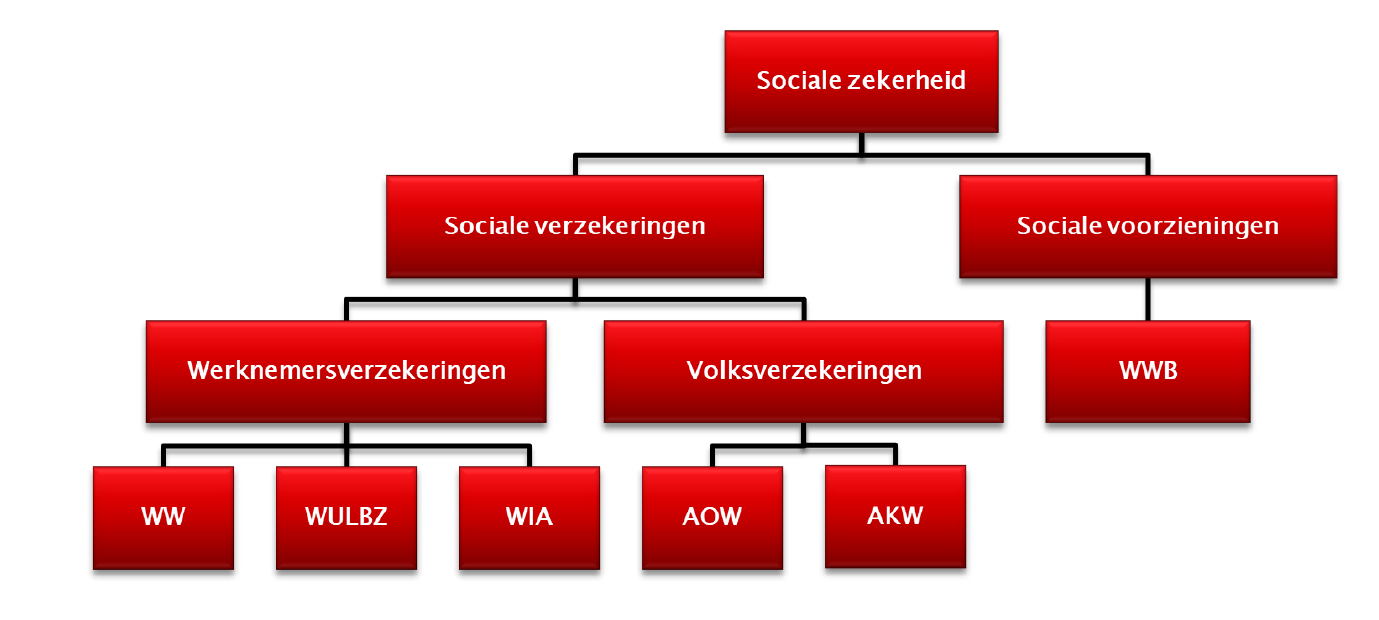 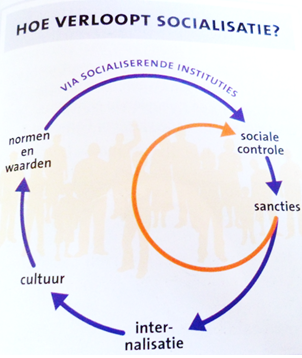 